PROJEKT HOTSPOT – BALKANROUTE – KINDER IM FLUCHT PROJEKT HOTSPOT – BALKANSKA RUTA - DJECA U ZBIJEGUZagreb 13.10.- 18.10.2016. "In diesem Projekt waren wir  in verschiedene Gruppen verteilt( Chor, Theater, Video Blog, Tanzen, u.s.w.). Alle Gruppen haben hart gearbeitet. Wir haben viel gelernt. Vor allem dass, Team- Arbeit sehr wichtig ist.
Wir haben neue Leute, Kultur, Sprachen und Traditionen kennengelernt. Und natürlich, wir haben die Deutsche Sprache verbessert .
Ich glaube, die beste Erfahrung war, als  alle  sich glücklich und akzeptiert gefühlt haben.
Wenn jemand die Möglichkeit hat, an einem solchen Projekt teilzunehmen, muss man unbedingt gehen."U ovom projektu smo bili podijeljeni u različite skupine (zbor, kazalište, video blog, plesanje, itd.). Sve grupe su radile punom snagom. Naučili smo dosta, a naročito smo shvatili koliko je timski rad vrlo važan. Upoznali smo nove ljude, kulture, jezike i tradicije. I naravno, poboljšali smo znanje njemačkog jezika. Vjerujem da je  najbolje iskustvo bio trenutak, kad su se svi osjetili sretnim i prihvaćenim. Ako netko dobije priliku sudjelovati u takvom interesantnom projektu, treba je svakako iskoristiti.
                   Chiara Ožaković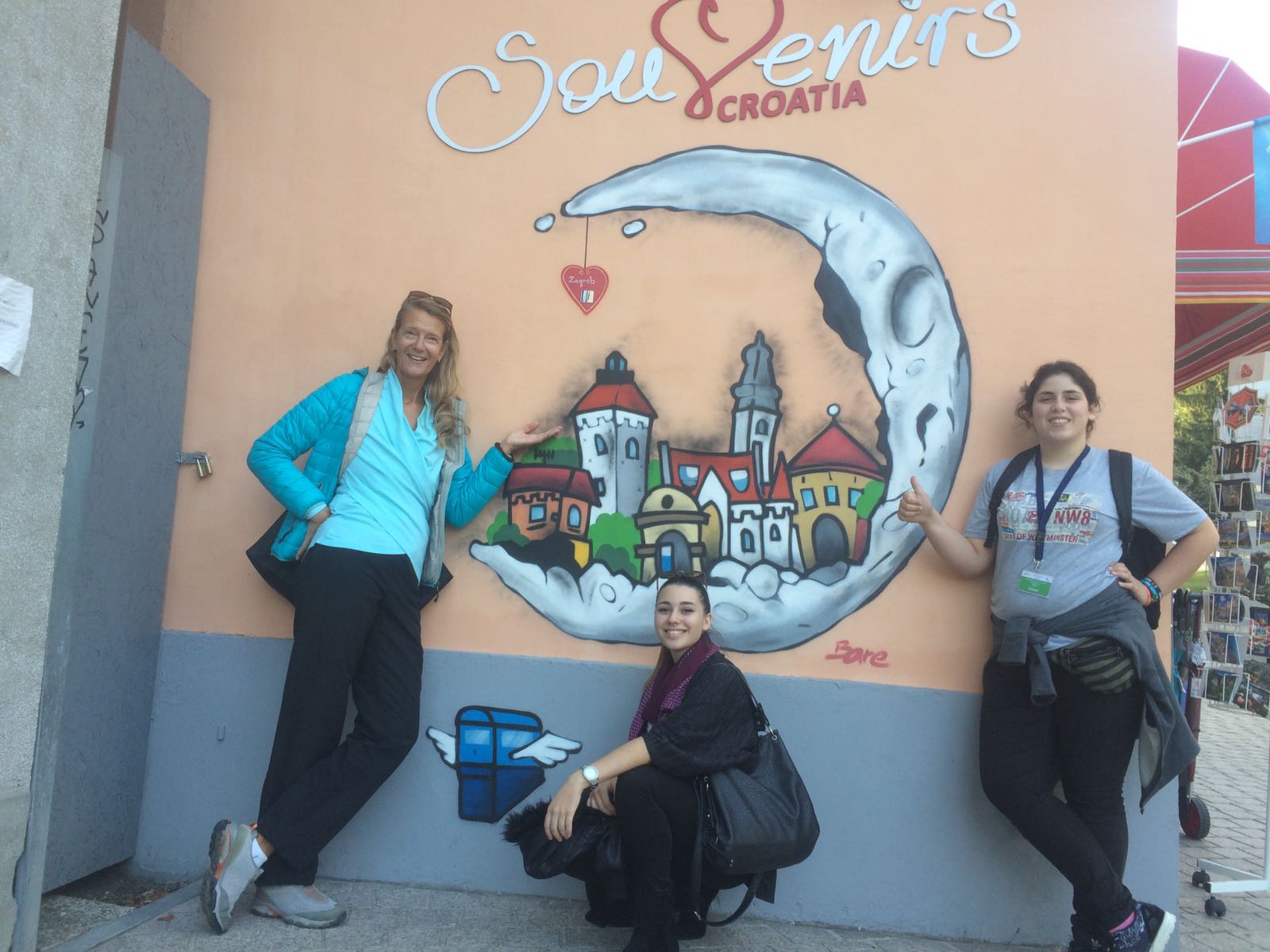 
Stadtführung Zagreb/ Razgledavanje Zagreba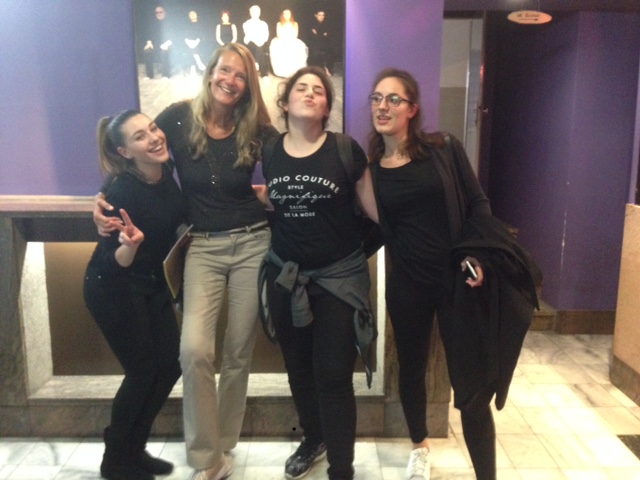 Glücklich nach der Aufführung/Sretni nakon izvedbe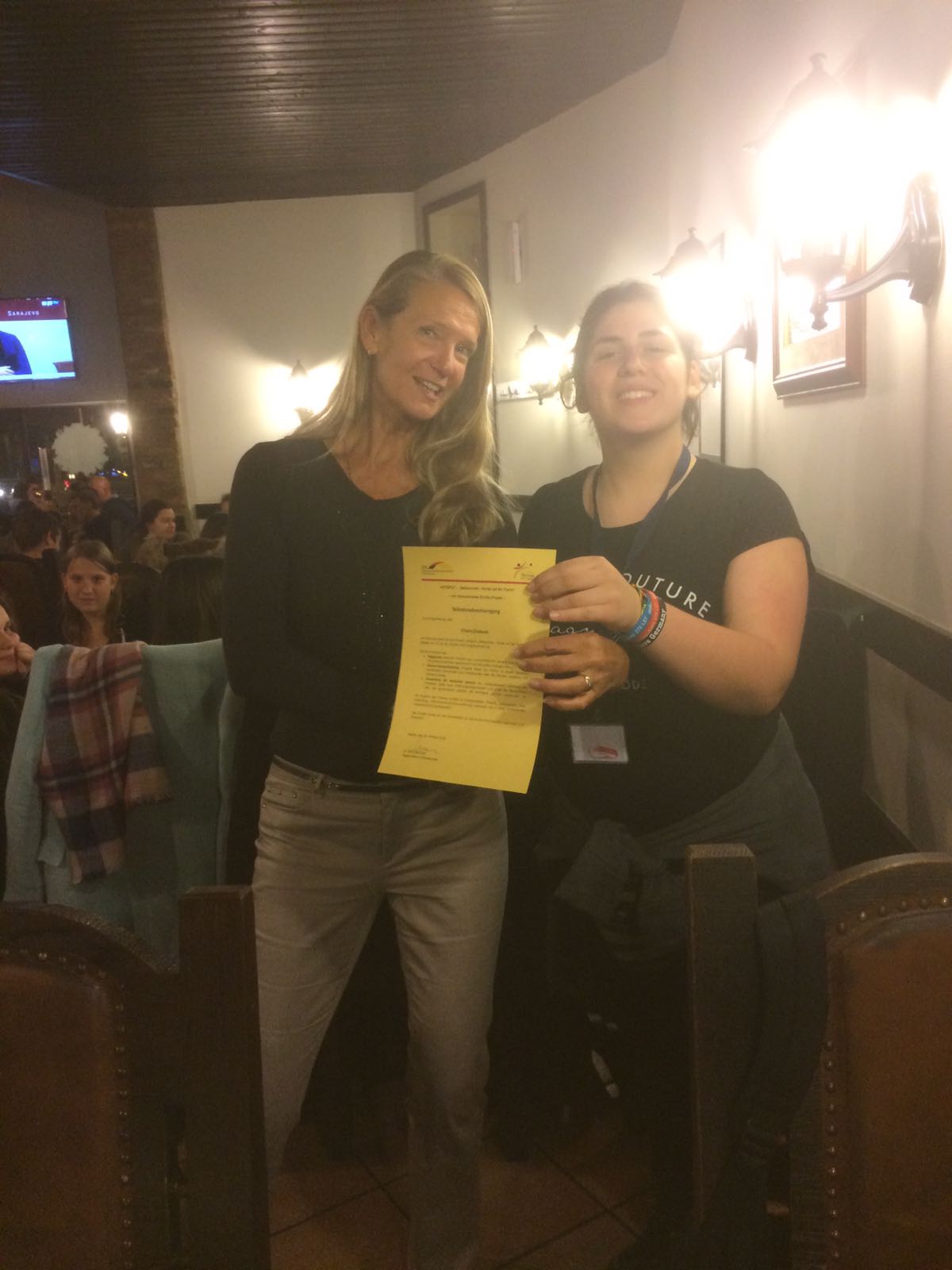 Frau Meurer bei der Übergabe der Urkunde an Chiara/Gđa Meurer  predaje potvrdu o sudjelovanju Chiari